Columbus State Community College & West Virginia UniversityAssociate of Arts leading to 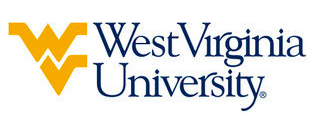 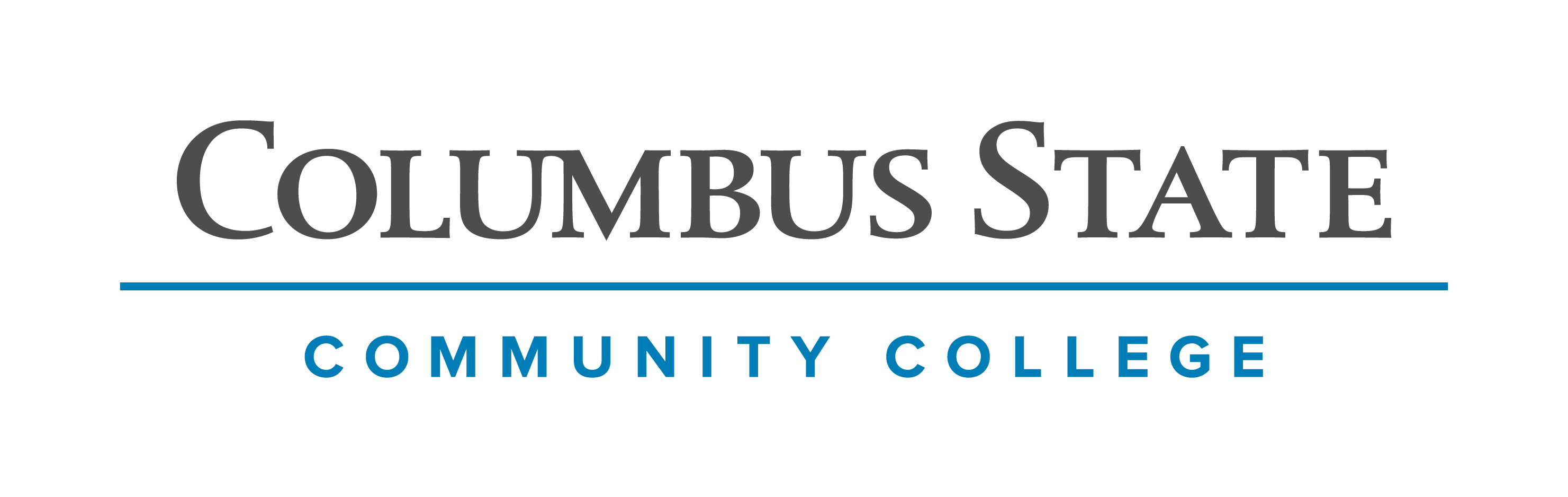 Bachelor of Science in Agribusiness Management (WVU-BS) Suggested Plan of StudyFor this agreement, the following course substitutions are being allowed:CS 1TC – AGEE 110ECON 201 – ARE 150ACCT 201 – ARE 110ACCT 1212 (WVU’s ACCT 202) and MATH 1131(WVU’s MATH 150) have been approved to be utilized as a Restricted Electives.**ARE 491’s summer internship is one of three options available to complete the Agribusiness Management Capstone requirement. Although it is the most commonly pursued option, students may forgo this summer session and complete the requirement via study abroad or thesis composition. Students are encouraged to work with their advisor to select the option that best suits their academic needs and interests. Students transferring to West Virginia University with an Associate of Arts or Associate of Science degree will have satisfied the General Education Foundation requirements at WVU.Students who have questions regarding this articulation agreement or the transferability of coursework may contact the WVU Office of the University Registrar. All other questions should be directed to the WVU Office of Admissions.The above transfer articulation of credit between West Virginia University and Columbus State Community College, is approved by the Dean, or the Dean’s designee, and effective the date of the signature.  ____________________________________      	     ____________________________________          	_______________	       Print Name	 		           Signature		  	        DateJ. Todd Petty Ph.D. Associate Dean for WVU’s Agriculture and Natural ResourcesColumbus State Community CollegeHoursWVU EquivalentsHoursYear One, 1st SemesterYear One, 1st SemesterYear One, 1st SemesterYear One, 1st SemesterENGL 11003ENGL 1013MATH 11484MATH 1264*Historical Study Elective3*Historical Study Elective3*Visual/Performing Arts Elective3*Visual/Performing Arts Elective3SOC 11013SOCA 1013COLS 1100 or COLS 11011ORIN 1TC1TOTAL1717Year One, 2nd SemesterYear One, 2nd SemesterYear One, 2nd SemesterYear One, 2nd SemesterENGL 23673ENGL 1023MATH 11316MATH 1506PSY 11003PSYC 1013CSCI 11013CS 1TC3TOTAL1515Year Two, 1st SemesterYear Two, 1st SemesterYear Two, 1st SemesterYear Two, 1st SemesterACCT 12113ACCT 2013ECON 22003ECON 2013*Natural Science with Lab4-5*Natural Science with Lab4-5STAT 13503STAT 2113ASC 11901PHIL1TC1TOTAL14-1514-15Year Two, 2nd SemesterYear Two, 2nd SemesterYear Two, 2nd SemesterYear Two, 2nd SemesterACCT 12123ACCT 2023ECON 22013ECON 2023*Natural Science (No Lab)3General Elective3Historical Study3Historical Study3*Visual/Performing Arts3General Elective3TOTAL1515WEST VIRGINIA UNIVERSITYWEST VIRGINIA UNIVERSITYWEST VIRGINIA UNIVERSITYWEST VIRGINIA UNIVERSITYYear Three, 1st SemesterYear Three, 1st SemesterYear Three, 2nd SemesterYear Three, 2nd SemesterARE 2043ARE 4313ARE 3603ARE 4823ARE 3823Restricted Elective3ARE 494/4881Restricted Elective3Restricted Elective3General Elective3General Elective2TOTAL15TOTAL15Summer SessionSummer Session**ARE 4913Year Four, 1st SemesterYear Four, 1st SemesterYear Four, 2nd SemesterYear Four, 2nd SemesterARE 4213ARE 4843Restricted Elective3ARE 4613Restricted Elective3Restricted Elective3Restricted Elective3Restricted Elective3General Elective2TOTAL14TOTAL12